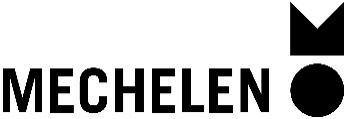 SJABLOON AANVRAAGFORMULIER SUBSIDIE KUNST- EN CULTUURPROJECTOpgelet! Dit document dient enkel als voorbereiding van je aanvraag. De officiële aanvraag doe je via het online aanvraagformulier. Daar vind je dezelfde vragen terug. Heb je nog vragen? Neem contact met cultureleprojecten@mechelen.be of raadplaag het ondersteunend aanbod.DE AANVRAGERContactgegevens Naam groep of organisatie (indien van toepassing):Voornaam: Naam: Straat:   Hnr:		Bus: Postcode: Stad/gemeente:  E-mail:  Telefoonnummer: Bankgegevens Bovenkant formulierRekeningnummer waarop de subsidie gestort mag worden *
BE .. …. …. ….Geef het (één van beide, kies wat van toepassing is) *rijksregisternummer (als het een rekening is op je persoonlijke naam) ondernemingsnummer (als het een rekening is van een organisatie) Achtergrond als kunstenaar of organisatie Welke relatie heb je met Mechelen als kunstenaar of groep/organisatie? (max. 1.000 tekens)
Bv. een atelier, woonplaats, adres van de organisatie, voorgaande kunst- en cultuurprojecten in Mechelen gerealiseerd, …Welke ervaringen heb je als kunstenaar of groep/organisatie, die belangrijk zijn voor het slagen van dit project? (max. 1.000 tekens)Bv. opleiding, voorgaande projecten, … Nuttige links Voeg eventueel links toe naar social media, website, projectinformatie, … die meer achtergrond geven over betrokken kunstenaars, de organisatie en/of het project.HET PROJECT – samenvatting Naam van je project.Korte beschrijving van je project (max.1.000 tekens) Beschrijf samenvattend wat je met het project maakt of organiseert en waarom. Lees de beschrijving na het invullen van het volledige formulier goed na. Stad Mechelen gebruikt deze samenvatting om communicatie te voeren over de projecten die een subsidie ontvangen.Startdatum van jouw projectDit is de datum waarop je project van start gaat en je de toelage gebruikt voor je project.Einddatum van jouw projectJe project kan maximaal 2 jaar in beslag nemen. De einddatum is de datum waarop je project is afgerond en je de eindverantwoording in dient.HET PROJECT – uitgebreide beschrijving MotivatieWaarom wil je dit project maken of organiseren en welke meerwaarde kan dit project toevoegen aan kunst en cultuur in Mechelen? (max 2.000 tekens)Beschrijf vanuit welke reden of noodzaak dit project is ontstaan. Maak hierbij een onderscheid tussen je persoonlijke motivatie en de meerwaarde voor het Mechelse cultuurlandschap. Benoem de specifieke nieuwe, vernieuwende en/of verbindende accenten van het project als die er zijn.Projectplan concreetWelk eindresultaat wil het project bereiken? (max. 500 tekens)Beschrijf kort en concreet wat je als eindresultaat wil maken of organiseren. Bv. een theatervoorstelling met 8 jongeren rond thema/verhaal X, om te tonen voor een publiek van 200 personen. Hou het haalbaar: denk aan de tijd, middelen en partners die je hebt.Beschrijf de concrete activiteiten van het project en plan ze in een tijdslijn.  (max. 2.500 tekens)Beschrijf concreet welke activiteiten er zullen plaats vinden en licht ze kort toe. Denk zowel aan voorbereidingen (brainstorms, productie, communicatie, …), workshops, repetities, toonmomenten voor publiek, … Beschrijf deze activiteiten in volgorde van tijd: exacte data mag je vermelden maar moeten niet vast liggen, wel een algemene planning per maand/maanden. Hou het haalbaar: denk aan de tijd, middelen en partners die je hebt. Waar vinden de activiteiten van het project plaats in Mechelen? (max. 500 tekens)Beschrijf in puntjes welke locaties al vast liggen en/of de soort van locaties waar je nog naar op zoek bent. DoelgroepVoor wie organiseer je het project voornamelijk en waarom? Indien het een participatief project is hoe ga je hen betrekken? (max. 2.000 tekens)Beschrijf voor welke deelnemers of publiek jouw project vooral bedoeld is en waarom. Welke inspanning ga jij, jouw organisatie en/of partners doen om de beschreven deelnemers of publiek actief te betrekken bij of tijdens het project?  Op welke manier ga je communiceren over het proces en/of resultaat om het project zichtbaar te maken in Mechelen? (max. 500 tekens)Beschrijf kort op welke communicatie kanalen, partners, acties je gaat inzetten.PartnersWelke partners zijn er al betrokken in het project? Beschrijf hun rol. (max. 1.000 tekens)Som in puntjes de partners op die hun samenwerking al bevestigd hebben. Licht telkens kort de concrete rol/bijdrage toe. Partners zijn individuen of organisaties die het project mee organiseren of ondersteunen via bv. financiële middelen, ruimte, activiteit mee organiseren, werving/communicatie, ... Zijn er nog andere partners waarmee het project wil samenwerken, waarom? (max. 500 tekens)Welke partners mis je nog om je project te versterken of mogelijk te maken, waarom?  BegrotingHoeveel subsidie vraag je aan Stad Mechelen?Het maximale subsidiebedrag is 3.000 euro.Voeg een gedetailleerde projectbegroting toe als bijlage.
Gebruik het begrotingssjabloon en laad deze op als bijlage.Extra informatie Voeg eventueel bijlagen toe die je belangrijk vindt om te bezorgen aan de jury, als extra duiding over het project. Max 3 bijlagen, max 10 MB/bestand.